Безопасный Интернет. Советы родителям«Безопасный интернет» – рекомендации экспертов родителямДанные рекомендации – практическая информация для родителей, которая поможет предупредить угрозы и сделать работу детей в Интернете полезной.Правило 1.Внимательно относитесь к действиям ваших детей в «мировой паутине»:Не отправляйте детей в «свободное плавание» по Интернету. Старайтесь активно участвовать в общении ребенка с Интернет, особенно на этапе освоения.Правило 2. Информируйте ребенка о возможностях и опасностях, которые несет в себе сеть:Объясните ребенку, что в Интернете как в жизни встречаются и «хорошие», и «плохие» люди. Объясните, что если ребенок столкнулся с негативом или насилием от другого пользователя Интернет, ему нужно сообщить об этом близким людям.Научите ребенка искать нужную ему информацию и проверять ее, в том числе с вашей помощью.Научите ребенка внимательно относиться к скачиванию платной информации и получению платных услуг из Интернет, особенно путем отправки sms, – во избежание потери денег.Сформируйте список полезных, интересных, безопасных ресурсов, которыми может пользоваться ваш ребенок, и посоветуйте их использовать.Правило 3. Выберите удобную форму контроля пребывания вашего ребенка в Сети:Установите на ваш компьютер необходимое программное обеспечение – решение родительского контроля и антивирус.Если ваш ребенок – учащийся младших классов и остается часто дома один, ограничьте время пребывания вашего ребенка в Интернете.Если компьютер используется всеми членами семьи, установите его в месте, доступном для всех членов семьи, а не в комнате ребенка.Создавайте разные учетные записи на вашем компьютере для взрослых и детей. Это поможет не только обезопасить ребенка, но и сохранить ваши личные данные.Регулярно отслеживайте ресурсы, которые посещает ваш ребенок. Простые настройки компьютера позволят вам быть в курсе того, какую информацию просматривал Ваш ребенок.Правило 4.Регулярно повышайте уровень компьютерной грамотности, чтобы знать, как обеспечить безопасность детей:Используйте удобные возможности повышения уровня компьютерной и Интернет грамотности, например, посещение курсов, чтение специальной литературы, консультации с экспертами.А также вы можете прямо сейчас посмотреть видео о правилах «безопасного путешествия» в интернете. http://detionline.com/Как же обезопасить детей от пагубного влияния Интернета, оградить их от совершения ошибок, которые могут иметь начало во всемирной паутине? Вашему вниманию предлагаются несколько советов:1. Научите ребенка ни в коем случае и ни при каких ситуация не давать онлайновым друзьям адреса, телефоны и другую личную информацию, например, номер школы, класс, любимое место прогулки, время возвращения домой, место работы отца или матери и т.д.2. Объясните детям, что никогда не стоит встречаться с друзьями из Интернет. Ведь люди могут оказаться совсем не теми, за кого себя выдают.3. Поясните, что далеко не все, что они могут прочесть или увидеть в Интернет – правда. Приучите детей спрашивать о том, в чем они не уверены;4. Установите на компьютер специальные программы, обеспечивающие блокирование нежелательного контента. Ниже приведены примеры некоторых из них и даны ссылки по которым их можно скачать.5. Ограничивайте время провождения ребенка за компьютером. Подавайте личный пример ребенку в этом отношении. Ничто не заменит детям живого, эмоционального общения с родителями, поэтому больше планируйте интересных семейных мероприятий.6. Постарайтесь заинтересовать детей обучающими и развивающими играми, которые можно найти в Интеренете.7. Предупредите детей о возможных негативных последствиях открытия подозрительной почты, посланий, реагирования на рекламные оповещения.8. Убедите ребенка в том, что дополнительные меры безопасности нужны не для контроля, а для защиты, что Вы беспокоитесь о нем и хотите во всем помогать.9. Установите временные ограничения пользования компьютером и Интернетом, чтобы жизнь Вашего ребенка не перешла полностью в виртуальный мир. Если дети слишком много времени проводят за компьютером в сети, договоритесь с провайдером, чтобы отключали Интернет в определенное время и никто не имел к нему доступ.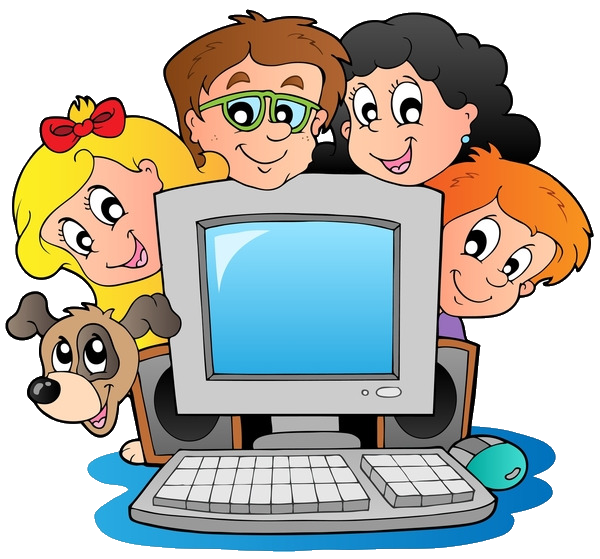 